June 9, 2019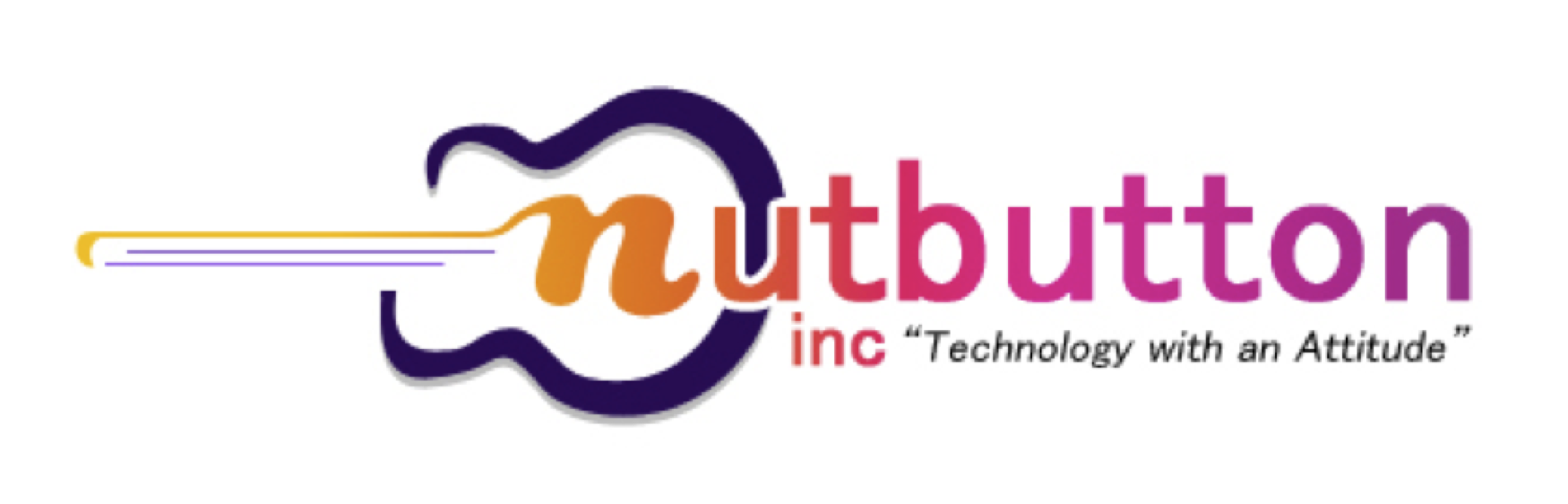 RE: Juewett Bostick / SHADES OF BLU Shades of Blu, is the 2019 music CD from guitarist, producer JUEWETT BOSTICK. The project features original and reimagined compositions from jazz greats Lee Morgan, Hank Mobley, Thelonious Monk and iconic guitarist Jimi Hendrix. Those familiar with these musicians will find the selections on this project a ‘radically hip’ rethink of their works.  Anyone new to their creative legacy will find this project an innovative hybrid of soul jazz and contemporary Rhythm and Blues. 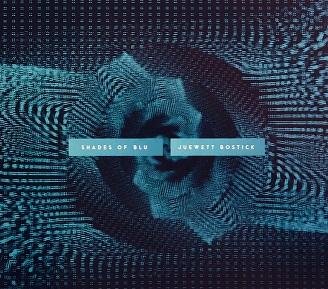 TITLECOMPOSERLengthTribal Dance-IntroJ.Bostick2:18High ModesH.Mobley (Reimagined by j.bostick)5:38Sound & RhythmJ.Bostick4:43YamaL.Morgan (Reimagined by j.bostick)4:39These Friends of MineJ.Bostick2:26My FriendJ.Hendrix (Reimagined by j.bostick)6:55Struttin’, On the ProwlJ.Bostick4:43Friend of MineJ.Bostick1:30Shades of BluJ.Bostick3:43Bye-YaThelonious.Monk (Reimagined by j.bostick)3:19Tribal DanceJ.Bostick1:45Sound & Rhythm-AftermathJ.Bostick5:11These Friends of Mine-Slight ReturnJ.Bostick1:27Shades of Blu-PreludeJ.Bostick2:12Sound & Rhythm-PreludeJ.Bostick2:50High Modes-PreludeJ.Bostick3:13Shades of Blue-Aftermath, Dark & SexyJ.Bostick4:32TRACK TITLEOVERVIEWTribal Dance IntroTribal Dance, a sonic painting employing Afro and Brazilian percussion from Eric McKane, woodwinds Art Web, Cal Bennett and Fred Jackson, Wah guitar and introducing our signature vocal arrangement featuring Kari Taylor opens the CD. This ‘harmonic storm’ combines avant-garde, freeform jazz, and rich, soulful vocal harmonies. Tribal Dance is an attention-grabbing piece that launches Shades of Blu.High ModesHigh Modes, is a soulful piece from the pen of tenor sax man Hank Mobley. The original can be heard on Meet You At The Jazz Corner Of The World, Vol. 2 (1961) by Art Blakely and the Jazz Messengers. The vintage recording will not prepare your ears for this reimagined version. Like other reimagined pieces on this project, also taken from the soul jazz era, High Modes has been carefully crafted to fit within today’s contemporary music style. It’s a funky rethink of a soulful jazz piece. HIGH MODES by H. Mobley, reimagined by Juewett Bostick on Shades of Blu.Sound & RhythmIt’s all about the jazz and blues! That's the theme running through the project, jazz, rhythm & blues.  Denise Stewart returns to the squad, out front with the lyrical story for the track. The vocal opening sets a high standard. Its one slick, and intricate vocal production flawlessly executed by Kari Taylor. The rhythm is the magic for this wickedly funky groover, from start to finish. Sound n Rhythm, is the story from our collective souls! YamaOur next dip into soul jazz is YAMA from trumpeter Lee Morgan. Lee recorded YAMA with Art Blakely and the Jazz Messengers in 1960, on the album A Night In Tunisia. Our reimagined version of YAMA is sonically rich, warm and funk-e!. It features Bostick on guitar in a sexy, soulful dance with vocal soloist Wendy Cox and complemented by our featured one-woman vocal ensemble, Kari Taylor. This reimagined version introduces Lee’s music to a new generation of listeners. Our reimagined version of YAMA is warm and sexy. It smokes! These Friends of Mine (Prelude)We live and love the blues. But there is more to the blues than singing of hurt and misery. We needed something unique to set the tone for our reimagined version of Hendrix’ lyrical funny, bluesy piece ‘My Friend’. So, we created this mini-soap opera, set to a bluesy vibe to get y’all ready. Everyone will enjoy ‘These Friends of Mine’ If there’s a flaw, its too short!My FriendThis obscure piece is from the pen of Johnny Allen. Some refer to this Seattle native by the name given by his father. But most know him as Jimi Hendrix. Our reimagined version of My Friend is an epic work that dismantles the original and reassembles it in a fashion we wholeheartedly believe Jimi would approve. We extended our vision for this piece by incorporating lyrics from other Hendrix compositions. This rethink honors our friend’s artistic legacy and will put a smile on everyone’s face.Struttin’, On the ProwlNobody saw this marriage coming!  A Be-Bop blues with upright bass, old-school Count Basie style guitar, Wah-Wah guitar with a MPC-60, 808 drum kit.  To heat the mixture to the boiling point we added our soulful soloist, Wendy Cox.Friend of Mine‘These Friends of Mine’ was too short so here is a brief refresh of the track and some old friends reconnecting. Shades Of BluShades of Blu is exactly as the title eludes. It’s a variation of the blues dressed up, real hip, for a night out. The lyric connects the track with our brother, Lee Morgan, his musical legacy and the bond shared by all musicians’ dedication and love for their art. Bye-Ya / Tribal DanceWe honor ‘The high priest of Jazz’, Thelonious Monk with an Afro-Cuban version of his tune Bye-Ya. Our reimagined version features flutist Art Webb, Cal Bennett, Fred Jackson, Rogue Characters, our featured rhythm section and a super-stack of vocals by Kari Taylor. Bye-Ya is an ambitious rethink blended with the intro and extro of our afro-ethnic, avant-garde piece, Tribal Dance. Making it another classy production pushing the creative envelope. A brilliant reimagining of Monk’s work for today.Sound & Rhythm 
AftermathFor the finale we restate our mantra, sound and rhythm.  Sound n Rhythm Aftermath is a showcase of Rogue Characters, the musicians and the featured guests who have made this project what it is. Ronnie Kaufman (drums), Keith Rouster (bass), Herman Jackson (keyboards), Cal Bennett (tenor sax), Fred Jackson (bass clarinet), Eric McKain (percussion) and Kari Taylor (vocals).These Friends of Mine - Slight ReturnThese Friends of Mine (Slight Return) is the bluesy track we use to open Pandora’s box and introduce the ‘Preludes’. This section of the disc features three favorites from the main CD rearranged into a super dense body of creative matter. This eclectic trio is funky, intellectually compact compositions specifically arranged for and complementary to commercial radio. Meet, these friends of our, The Preludes. Included on SHADES OF BLU.Shades of Blu-PreludeShades of Blu, our opening prelude, in addition to being the CD title is an offspring of our re-imagined version of Yama, Lee Morgan’s composition. For this prelude we remain true to form with our funky bottom, warm and sexy guitar, soulful vocals, we refine our lyrical message and tease you with one of Lee’s other musical works. Shades of Blu-Prelude is a flipped and artistic expression of the blues with key ingredients tightly compressed so it’s sassy, like Lee’s playing and ready to ignite. Sound & Rhythm-PreludeSound n Rhythm (prelude) deepens our association with the magic released from Pandora’s box. This second track in our trio of preludes ignites from the start and does not stop! It’s got the right ingredients delivering the goods in rapid fire! Rogue Characters got the rhythm, Denise and Kari they’ve got vocal the magic!  High Modes-PreludeHigh Modes-Prelude was assembled from bits and pieces of our reimagined version of Hank Mobley’s High Modes. It’s remotely connected so; think of it as a distant cousin. Funk inserted in the proper proportions and maxed out with soulful vocal harmonies. Take a generous portion for good health. Shades of Blu-Aftermath 
Dark & SexyWe ventured upon this remix of Shades of Blu-Aftermath Dark & Sexy by accident. It started with our brother, Harvey Estrada, overdubbing upright bass with the MPC-60 808 kit. Then we subtracted and added elements, like Herman Jackson - acoustic piano, Cal Bennett - soprano and percussionist Eric McKain to enhance what we have no words to explain, other than ‘it’s a vibe’.  We had to include this on the project and thanks’ to Dave Rideau, who realized this sonic painting; we get this dark and sexy bonus track. Shades of Blu-Aftermath, Dark & Sexy, our contribution to couples and their quality time, together.Members of the TribeRogue CharactersMusicians | VocalistsJuewett Bostick, Keith Rouster, Ronnie Kaufman, Herman Jackson, Harvey Estrada, Richard Taylor, Eric McKane, Cal Bennett, Fred Jackson • Kari Taylor, Wendy Cox, Denise Stewart-Bates, Brenda Kay Pierce.Art Direction, Design | Photography | Photo EditingTyrone Drake, Bobby Holland, Guido Karp, Rehan Kamal.Animation | Social Media DesignMichael Collin, Greg Lawson.Audio Recording | Mixing | MasteringRodney Millon, Dave Rideau, Ron Boustead Actress 
(Tribal Dance animated movie)Tori Reid